	Fachbereich: DEUTSCH / Lehrwerk: „P.A.U.L. D.“  5 (Schoeningh Verlag)  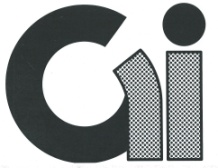 	GYMNASIUM  ISERNHAGEN	Schulinternes Curriculum 5. Jg.	 Anmerkungen: Maßnahmen zur inneren Differenzierung: Bereitstellen von vielfältigen Fördermaterialien, Leseangebote zur Vertiefung und Ergänzung, Übungsangebote für lernschwächere Schüler, regelmäßige Rückspiegelung von Lernfortschritten   Diagnostik durch Förderlehrerinnen unserer Schule im ersten Halbjahr, gezielter Förderunterricht im 2. HalbjahrKapitel „Lernen … und wie?“ (S.40-47) ggf. zur Ergänzung (Thema . Lernen lernen)Gewichtung :Mündliche und fachspezifische Leistungen: (s. KC I, S. 31) 	→ 50 %Schriftliche Lernkontrollen (s. schulinternes Curriculum )  	 → 50 %Arbeitsmaterialien: „P.A.U.L.  D.“ Schöningh Verlag,   Schülerbuch und ArbeitsheftEntsprechendes Lernmaterial (in Kopien) 2 Schreibhefte (1 für Lernkontrollen / Klassenarbeiten, 1 für den Unterricht), ggf. ergänzend eine Mappe u.a. Materialien------------------------------------------------------------------------------------------------------------------------------------------------------------------------------------------------------------------Gültig ab 01.08.2016 ( Stand: Juli  2016)ThemaKompetenzen/ MethodenKlassenarbeitenFächerverbin-dende ThemenIn der EntwicklungGesprächs- und DiskussionsregelnRegeln der Gesprächsführung kennen, Konflikte verbal lösen, eigene Meinung angemessen formulieren, sich entschuldigen, höflich und respektvoll handeln,        ----------WuN: Umgang miteinanderRechtschreibung: Dehnung, Schärfung Wortschatz erweitern, Fehler erkennen und markieren, sinnerfassendes Lesen, Umgang mit Wortbausteinen, Rechtschreibstrategien anwenden, richtig schreibenÜberprüfung der Rechtschreibkompetenz schwerpunktbezogen, ca. 120 WörterMärchen und GeschichtenMerkmale der Textform kennen, Wiedergabe von Gehörtem, nach Plan erzählen, Stichwörter notieren, zwischen schriftl. und mdl. Sprachgebrauch unterscheiden, wesentliche Elemente eines erzählenden Textes erfassen, Tempusformen   angemessen beherrschenAufsatz: Erzählung (z.B. Märchen) : frei, gelenkt oder nach MusterSprache: s-Laute, wörtliche Rede, WortartenWortschatzerweiterung einschließlich grammatischer Fachbegriffe, eigene Fehlerkorrektur, Verwendung von Nachschlagewerken, Wortarten markieren und bestimmen → „Haus der Sprache“Überprüfung der Rechtschreib- und GrammatikkompetenzErzählen in gelenkter FormTexte überarbeiten, Satzanfänge gestalten, Schreibprozess planvoll gestalten, literarische Bausteine kennenlernen, in gelenkter Form erzählenAufsatz: bildgestütztes ErzählenMusik: Bildergeschichten vertonenGedichteGedichte auswendig vortragen, kreativ und gestaltend mit Gedichten umgehen, Formmerkmale benennen, erste Schlussfolgerungen ziehen über Zusammenhang zwischen Form und Inhaltsabsicht   ----------------Musik: Lieder zu JahreszeitenSprache: Groß- und Kleinschreibung, gleich und ähnlich klingende Laute, SatzgliederWortschatz erweitern, Anwendung von Rechtschreibregeln, Satzglieder bestimmen, grammatische Fachbegriffe verwenden, sinnerfassendes LesenÜberprüfung der Rechtschreib- und GrammatikkompetenzSachtexteInhalt kürzerer Sachtexte mit eigenen Worten wiedergeben, sachlichen Stil und Erzählstil unterscheiden, Wortschatz differenziert gebrauchen, Lesestrategien nutzen, eine Mindmap erstellen   ----------------Biologie: Abenteuer WaldReflexion einer GanzschriftJugendbuch lesen, Schulbibliothek besuchen und als Informationsquelle benutzen, mit Katalogen umgehen,  Lesetechniken anwenden,  Lesetagebuch anlegen, ein Jugendbuch vorstellen   -----------------